Извлечение информации, уровень 1Изучите диаграмму. Запишите ответы на вопросы:Сколько часов рекомендуется спать подростку?___________________________________________________________________________Является ли сон продолжительностью 9 часов нормой для пожилых?___________________________________________________________________________Для каких возрастных групп продолжительность сна 8 часов входит в рекомендуемый диапазон?___________________________________________________________________________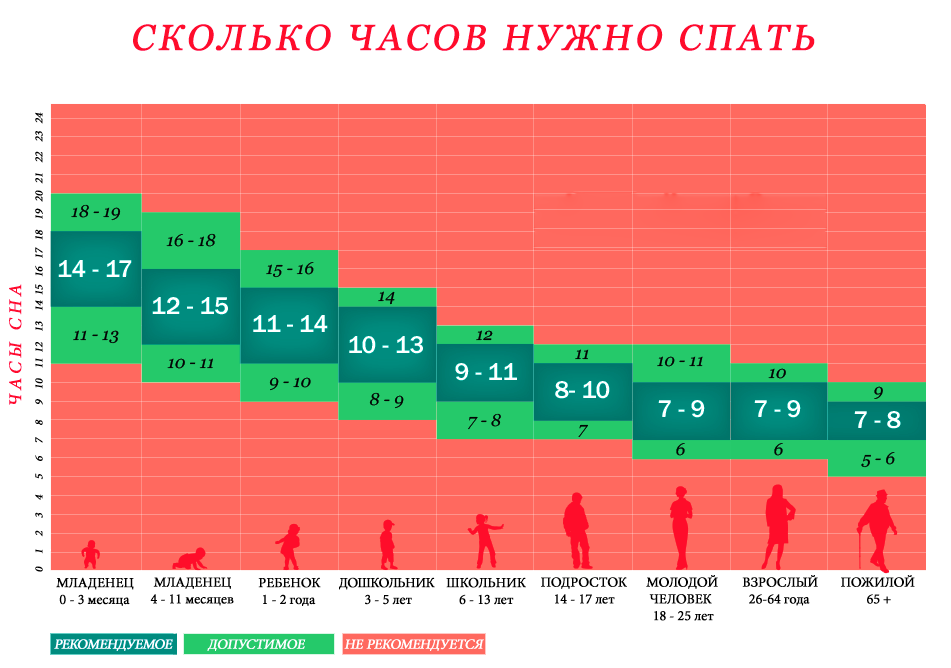 Инструмент проверкиИсточникhttps://kladvsebe.ru/zdorove/skolko-nuzhno-spat-cheloveku.htmlответкол-во баллов1. 8-10 часов12. Да13. Подростки, молодые люди, взрослые, пожилые1Максимально3